Termin : 30.03.2020 r. Klasa IV Temat: Maria Skłodowska – Curie – polska Noblistka 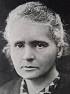 Przeczytaj tekst Maria Skłodowska-Curie jest jedyną kobietą, która zdobyła dwie Nagrody Nobla w dziedzinie fizyki i chemii.  Urodziła się w 1867 roku w Polsce, w Warszawie. Była najmłodszą spośród pięciorga sióstr. Nie miała łatwego dzieciństwa. Jej ojciec był profesorem fizyki. W 1891 roku wyjechała do Francji, do Paryża, gdzie studiowała na uniwersytecie w Sorbonie.  Wyszła za mąż za Pierre’a (Piotra) Curie. Wraz z mężem odkryli dwa promieniotwórcze pierwiastki – rad i polon. Maria nadała mu nazwę na cześć Polski (od łacińskiego słowa Polonia), która była wówczas pod zaborami. W czasie I wojny światowej wraz ze swoją córką kierowała polową służbą radiologiczną. Do końca wojny przyjęła ponad milion pacjentów. W latachdwudziestych zaczęła tracić wzrok. Zmarła na białaczkę w 1934 roku, mając 67 lat. Jej grób znajduje się  w Panteonie ( we Francji, w Paryżu). Bez pracy Marii nie moglibyśmy dziś leczyć i wykrywać wielu chorób. Dzięki jej odkryciom, możemy leczyć m.in. chorobę nowotworową poprzez naświetlanie specjalną lampą
Zadanie domowe: Termin: 01.04.02r. Zadanie proszę wysłać na adres: sosw112@wp.pl„Dlaczego Maria Skłodowska-Curie jest znana na całym świecie? Aby się tego dowiedzieć,  rozwiąż test. Napisz pytanie i prawidłową odpowiedź. 1. Pełna data urodzin Marii Skłodowskiej – Curie to:
a. 1876 r.
b.1786 r.
c. 1867 r.2. Maria studiowała w Paryżu:
a. w Krakowie 
b. w Warszawie 
c. w Paryżu 3. Państwo Curie odkryli pierwiastki chemiczne:
a. rad i uran
b. rad i polon
c. polon i tor4. Odkryty rad był stosowany
a. w przemyśle
b. w rolnictwie
c. w medycynie5. W czasie wojny światowej Maria zajmowała się organizacją:
a. transportu rannych
b. polowych stacji rentgenowskich
c. polowych szpitali6. Śmierć Marii Skłodowskiej Curie była spowodowana:
a. wypadkiem samochodowym
b. szkodliwym promieniowaniem pierwiastków, które badała w laboratorium
c. zapaleniem opon mózgowych7. Ostatnie miejsce spoczynku Noblistki to:
a. Cmentarz Powązkowski w Warszawie
b. Grób rodziny Curie pod Paryżem
c. Panteon w Paryżu
UWAGA! Proszę zadania wykonywać zgodnie z terminem. Po wyznaczonym terminie, prace nie będą oceniane ( brak zadania – ocena niedostateczna)